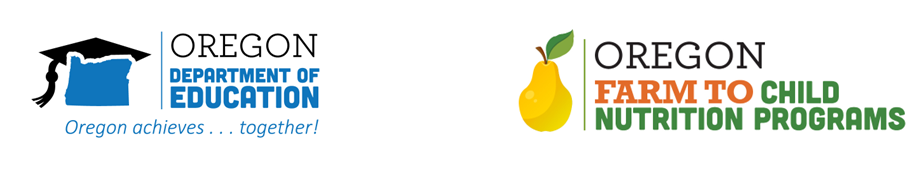 Announcement / Invitation for School EventUse this announcement to invite school board members, local officials, students, parents and families to a school event showcasing your farm to school program.Hello [INSERT audience]As members of the school community, we want to invite you [INSERT local event information] to take a tour of our school garden and learn more about how it helps students learn.We are so thrilled to offer school gardens for our students as it deepens their learning and understanding about healthy meal choices. It’s not enough to put local, healthy fresh food in front of kids - if you do, they may or may not eat that food. But if you TEACH them about the local food through your school garden and model that food in the cafeteria, kids make lifelong, healthy choices and bring the message home. Our farm to school program optimizes student learning by providing hands-on experiences – planting fruits and vegetables, harvesting and consuming. You can find more information on our webpage at [Insert local details]. The best person to contact should you have questions is: ____________